Приложение  1К Постановлению Главы Варгашинского поссовета от______________№___________«О назначении публичных слушаний по проекту внесения изменений в правила землепользования и застройки Варгашинского поссовета Варгашинского района Курганской области применительно к территории р.п. Варгаши»Федеральное агентство геодезии и картографии
ФЕДЕРАЛЬНОЕ ГОСУДАРСТВЕННОЕ УНИТАРНОЕ ПРЕДПРИЯТИЕ, ОСНОВАННОЕ НА ПРАВЕ ХОЗЯЙСТВЕННОГО ВЕДЕНИЯ, «УРАЛАЭРОГЕОДЕЗИЯ»
(ФГУП «Уралаэрогеодезия») 
ОТДЕЛ  ТЕРРИТОРИАЛЬНОГО ПЛАНИРОВАНИЯ ПРОЕКТПравилаЗемлепользования и ЗастройкиВаргашинского поссовета Варгашинского района Курганской области применительно к территории р. п. Варгаши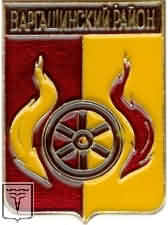 Часть II. Карта градостроительного зонирования Варгашинского поссовета Варгашинского района Курганской области применительно к территории р.п. ВаргашиЕкатеринбург 2014Администрация Варгашинского поссовета Варгашинского района Курганской областиФГУП «Уралаэрогеодезия» Отдел территориального планированияПРОЕКТПравилаЗемлепользования и ЗастройкиВаргашинского поссовета Варгашинского района Курганской области применительно к территории р. п. ВаргашиЧасть II. Карта градостроительного зонирования Варгашинского поссовета Варгашинского района Курганской области применительно к территории р.п. ВаргашиЕкатеринбург  2014 ОглавлениеЧасть II. Карта градостроительного зонирования Варгашинского поссовета Варгашинского района Курганской области применительно к территории р.п. Варгаши	4Глава 16. Карта градостроительного зонирования Варгашинского поссовета Варгашинского района Курганской области применительно к территории р.п. Варгаши	4Статья 66. Карта градостроительного зонирования Варгашинского поссовета Варгашинского района Курганской области применительно к территории р.п. Варгаши	4Статья 67. Карта зон с особыми условиями использования территории Варгашинского поссовета Варгашинского района Курганской области применительно к территории р.п. Варгаши	4Часть II. Карта градостроительного зонирования Варгашинского поссовета Варгашинского района Курганской области применительно к территории р.п. ВаргашиЧасть первая  и часть третья Правил землепользования и застройки Варгашинского поссовета Варгашинского района Курганской области применительно к территории р.п. Варгаши подготовлены и введены в действие отдельными томами.Глава 16. Карта градостроительного зонирования Варгашинского поссовета Варгашинского района Курганской области применительно к территории р.п. ВаргашиСтатья 66. Карта градостроительного зонирования Варгашинского поссовета Варгашинского района Курганской области применительно к территории р.п. Варгаши 1. На карте градостроительного зонирования Варгашинского поссовета Варгашинского района Курганской области применительно к территории р.п. Варгаши в соответствии с требованиями главы 4 Градостроительного Кодекса Российской Федерации отражены территориальные зоны, для которых определены градостроительные регламенты по видам разрешённого использования участков и объектов капитального строительства.Перечень территориальных зон приведён в Главе 3 и ст. 70 настоящих Правил.Статья 67. Карта зон с особыми условиями использования территории Варгашинского поссовета Варгашинского района Курганской области применительно к территории р.п. Варгаши На карте градостроительного зонирования отражены зоны с особыми условиями использования территории, то есть границы территорий, деятельность на которых ограничивается в соответствии с требованиями действующих нормативно-правовых актов Российской Федерации, Курганской области, Муниципального образования Варгашинский поссовет, изложенными в статье 11 настоящих Правил:- санитарно-защитные зоны предприятий, определенные в соответствии с размерами, установленными СанПиН 2.2.1/2.1.1.1200-03 «Санитарно-защитные зоны и санитарная классификация предприятий, сооружений и иных объектов»;- санитарно-защитные зоны кладбищ, определенные СанПиН 2.1.1279-03 «Гигиенические требования к размещению, устройству и содержанию кладбищ, зданий и сооружений похоронного назначения»- зоны санитарной охраны источников хозяйтвенно-питьевого водоснабжения, определенные СанПиН 2.1.4.1110-02 «Зоны санитарной охраны источников водоснабжения и водопроводов питьевого назначения»;- водоохранные зоны, береговые полосы водных объектов и прибрежные защитные полосы, размеры которых определены статьей 65 Водного кодекса Российской Федерации- иные зоны в соответствии с действующими нормативными документами.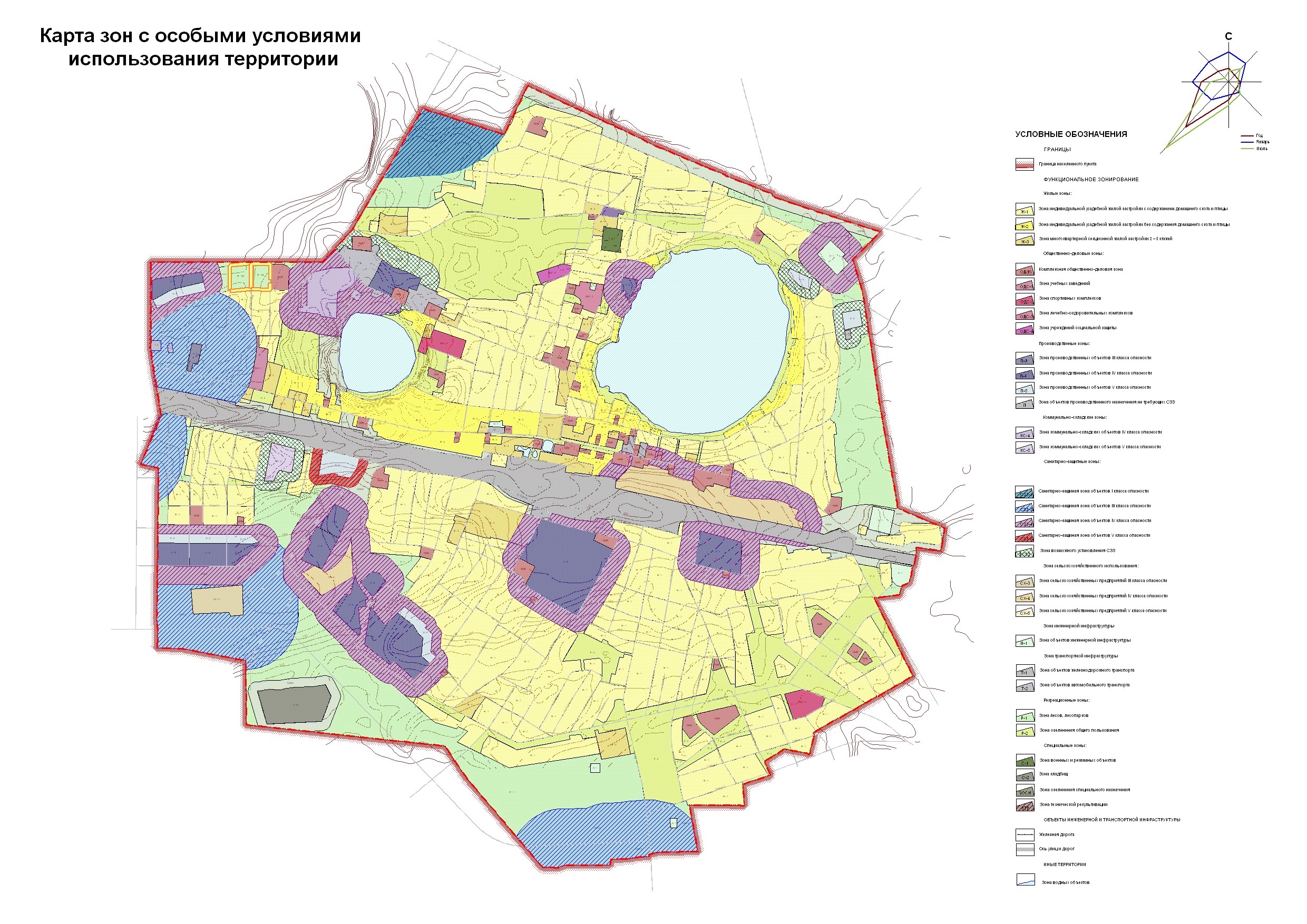 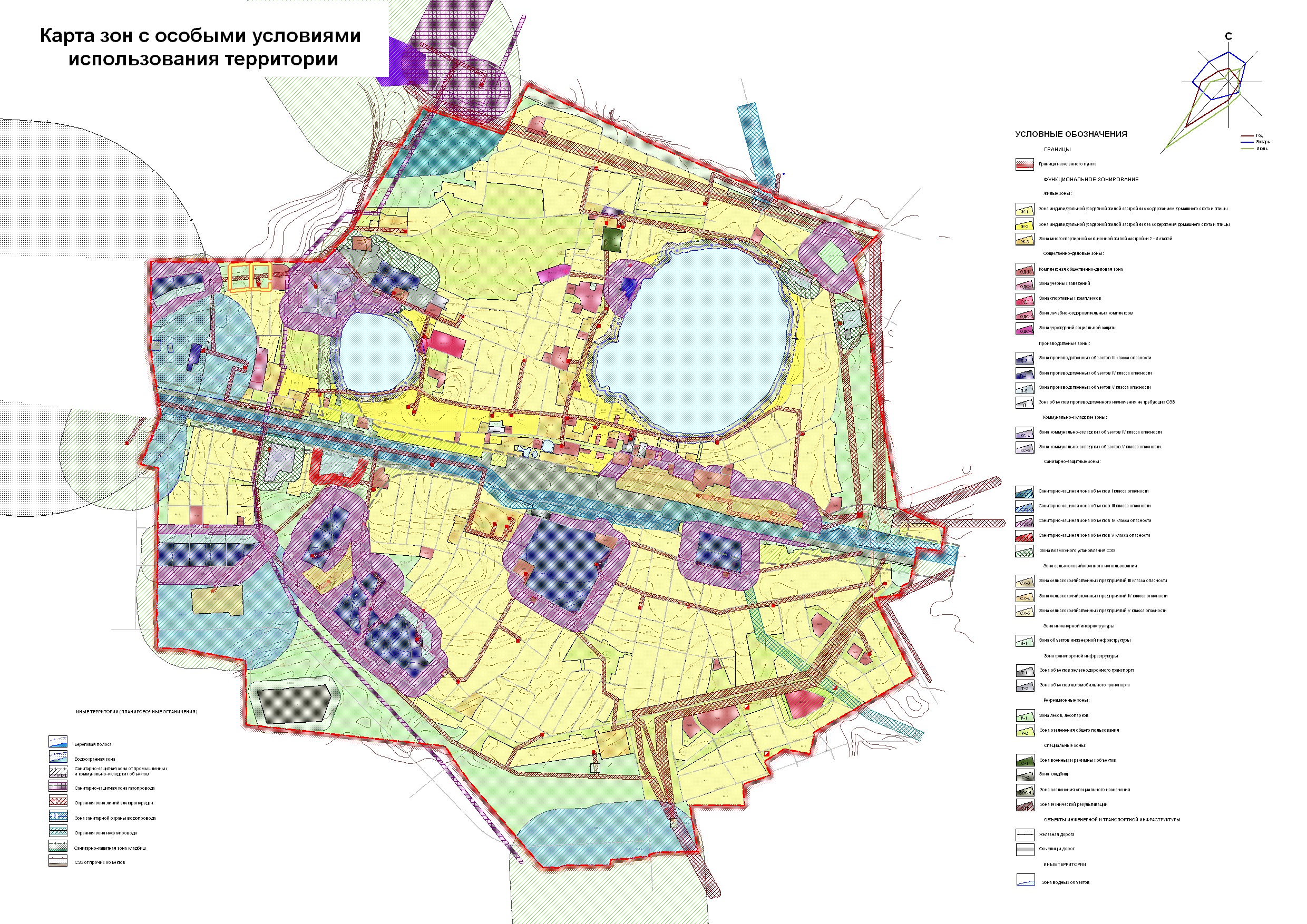 